Escola Superior de Tecnologia e Gestão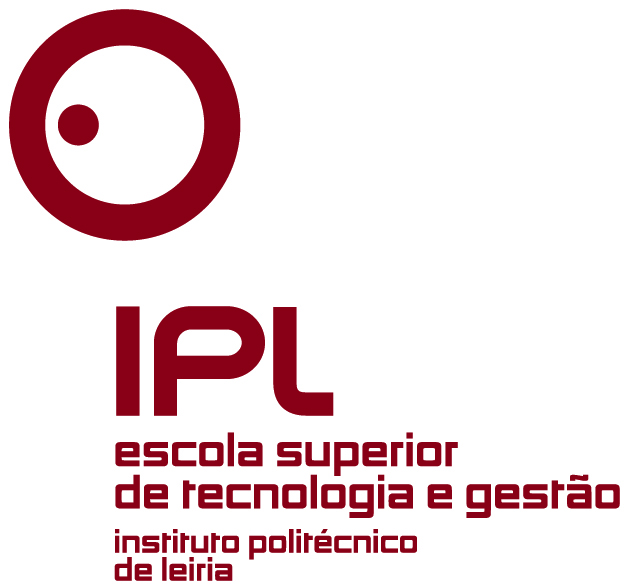 Instituto Politécnico de Leiria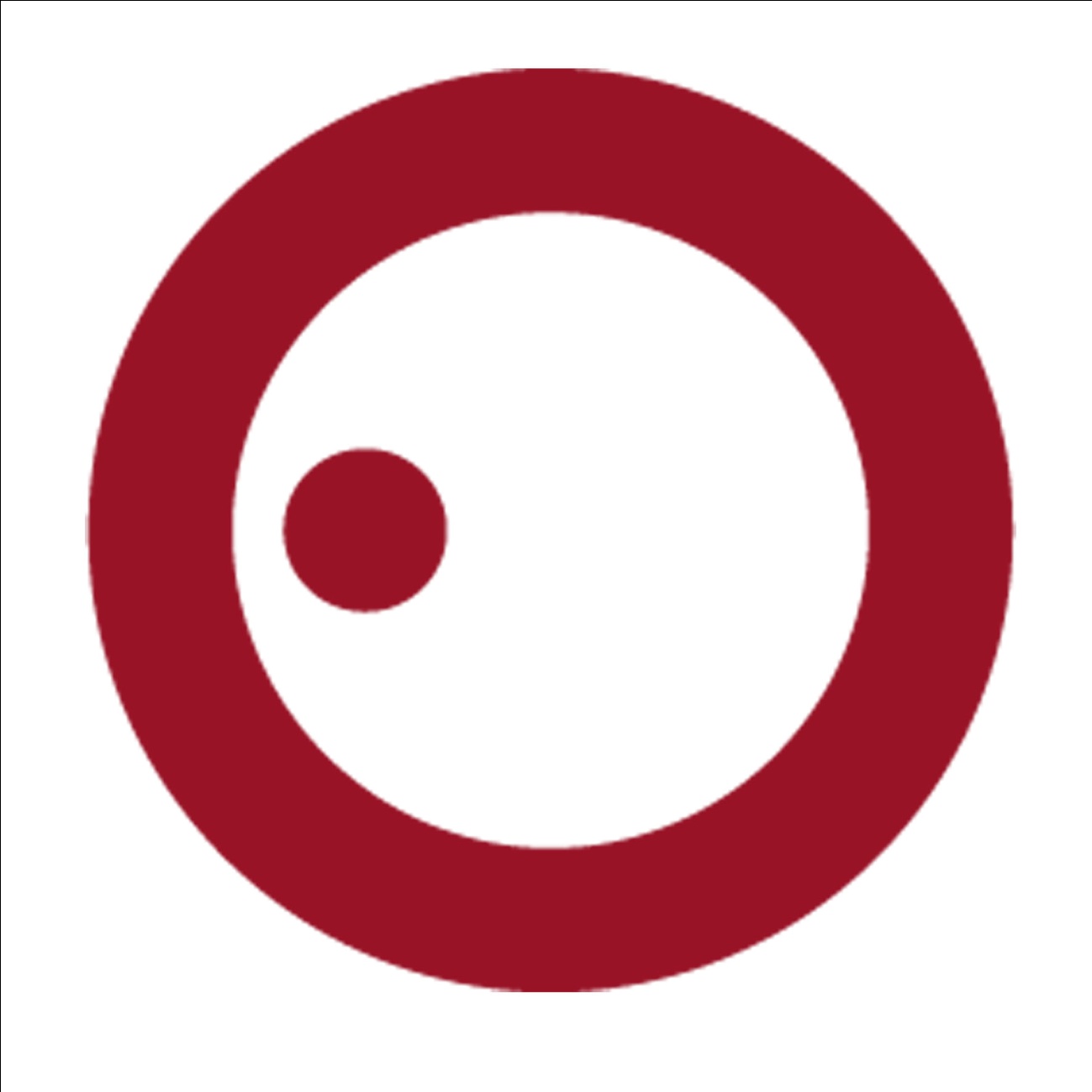 Proposta de:Teresa EugénioManuel Andrino PereiraJosé Luís MartinsÍndice1. Descrição geral	31. 1. Designação do Curso	31. 2. Objetivos do Curso	31.3. Destinatários	31.4. Módulos de Especialização	42. Direção de Curso, Coordenação Científica e Corpo Docente	42.1. Direção de Curso e Coordenação Científica	42.2. Corpo Docente	43. Estrutura e Funcionamento	53.1. Propinas	53.2. Duração/Horário	53.3. Local	53.4. Número de participantes	53.5. Sistema de Avaliação de Conhecimentos e Certificação	54. Processo de Candidatura	64.1. Candidaturas	64.2. Documentos necessários à candidatura	64.3. Processo de seleção dos candidatos	74.4. Inscrições	74.5. Propinas	74.6. Para mais informações	85. Estrutura do Curso	8Pós-graduaçãoem Auditoria e Relato Financeiro1. Descrição geral1. 1. Designação do CursoCurso de Pós-graduação em Auditoria e Relato Financeiro - 1.ª edição1. 2. Objetivos do CursoEste curso visa o desenvolvimento científico e profissional em auditoria e relato financeiro, pretendendo proporcionar uma formação teórico-prática sólida a profissionais que atuem ou pretendam atuar na área profissional da auditoria, quer enquanto quadros das empresas, quer enquanto consultores independentes.Visa também abordar os mais recentes desenvolvimentos nas áreas da auditoria e do relato financeiro, com o objetivo de transmitir uma visão integrada destas importantes áreas funcionais, através de uma formação integrada e interdisciplinar, desenvolvendo competências técnicas no âmbito da auditoria financeira, incluindo a análise e requisitos dos sistemas contabilístico e de controlo interno, bem como a importância da existência de procedimentos que permitam um adequado controlo de gestão.1.3. DestinatáriosLicenciados em Contabilidade, Gestão, Economia, Finanças, Auditoria e áreas afins;Titulares de qualquer curso superior que possuam uma formação ou experiência profissional suficientes para a integração na Pós-graduação;Titulares de um grau académico superior estrangeiro que seja reconhecido como satisfazendo os objetivos do grau de licenciado nas áreas da Contabilidade, Gestão, Finanças e áreas afins, pelo Conselho Técnico-Científico da Escola Superior de Tecnologia e Gestão.Outros profissionais, não licenciados, desde que possuam um currículo considerado relevante pelo órgão competente.1.4. Módulos de Especialização2. Direção de Curso, Coordenação Científica e Corpo Docente2.1. Direção de Curso e Coordenação CientíficaTeresa Eugénio     Professora Adjunta da Escola Superior de Tecnologia e Gestão do Instituto Politécnico de Leiria.Manuel Andrino Pereira     Professor Adjunto da Escola Superior de Tecnologia e Gestão do Instituto Politécnico de Leiria.José Luís Martins     Professor Adjunto da Escola Superior de Tecnologia e Gestão do Instituto Politécnico de Leiria.2.2. Corpo Docente3. Estrutura e Funcionamento 3.1. PropinasValor da propina a pagar é de 1.900,00 €.3.2. Duração/HorárioA Pós-graduação tem a duração 168 horas, com início em novembro de 2015 e términus em junho de 2016. Início de aulas: 07 de novembro de 2015Horário: Sexta – das 18:30 às 22:30                Sábado – das 09:00 às 13:00 3.3. LocalA Pós-Graduação realiza-se na Escola Superior de Tecnologia e Gestão de Leiria, Campus 2 do Instituto Politécnico de Leiria.3.4. Número de participantesO número mínimo e máximo de participantes é de 13 e 40 formandos, respetivamente.3.5. Sistema de Avaliação de Conhecimentos e CertificaçãoO estudante que tenha frequentado, pelo menos, 75% das horas totais pode submeter-se a avaliação, em Época Normal, mediante a realização de um teste escrito, ou outro elemento de avaliação definido, em cada um dos módulos. O estudante que não obtenha aprovação na referida Época Normal, poderá submeter-se a avaliação na Época de Recurso. O estudante que desejar fazer melhoria de nota poderá submeter-se a avaliação na Época de Recurso, mediante a inscrição e pagamento do emolumento previsto na Tabela de Emolumentos do IPL.Ao estudante que obtenha aprovação num destes momentos de avaliação será atribuída um diploma de Pós-Graduação em Auditoria e Relato Financeiro com a nota obtida. Ao estudante que não tenha sido sujeito a avaliação será atribuído um Certificado de Frequência, desde que tenha frequentado pelo menos 75% das horas totais do curso.4. Processo de Candidatura4.1. CandidaturasCandidaturas on-line: 14 de setembro a 18 de outubro de 2015 (http://candidaturas.ipleiria.pt) As candidaturas poderão ser realizadas até ao dia 18 de Outubro de 2015 através do preenchimento da ficha de candidatura em www.ipleiria.pt e o pagamento do valor de 50,00 € via multibanco, disponibilizando-se, para o efeito, referências para pagamento por esta via.4.2. Documentos necessários à candidaturaCurriculum Vitæ em modelo Europass;Fotocópia do Certificado de Habilitações;Preenchimento do boletim de candidatura online;Fotocópia do Bilhete de Identidade e do Cartão de Contribuinte ou cartão do cidadão;1 Fotografia.Esta documentação deverá ser entregue por correio ou pessoalmente em:	Secretariado de Pós-Graduações (Sandra Brás)	Campus 2, Edifício B, R/C Dt.	Morro do Lena – Alto do Vieiro	2411-901 Leiria4.3. Processo de seleção dos candidatosOs critérios de seleção dos candidatos respeitam a seguinte ordem de prioridades:Classificações de licenciatura e de outro(s) grau(s) ou diploma(s) de pós-graduaçãodetidos pelo candidato;Currículo académico e ou científico;Currículo profissional.Os candidatos podem ser submetidos a provas de seleção para a avaliação do seu nível de conhecimentos nas áreas científicas de base correspondentes ao ciclo de estudos. Os resultados das provas de seleção podem dar lugar à exclusão dos candidatos caso se verifique que não foi demonstrada a posse de um nível de conhecimentos adequado para o ingresso no ciclo de estudos.Divulgação dos resultados: 23 de outubro de 20154.4. InscriçõesMatrículas on-line: 26 de outubro a 01 de novembro de 2015A inscrição está sujeita a uma taxa de matrícula no valor de 50,00 € a pagar no ato de candidatura.4.5. PropinasA propina da Pós Graduação em Auditoria e Controlo de Gestão têm o valor de 1.900,00 €, valor devido após efetivação da matrícula, a pagar em 3 prestações, a saber:- 1ª prestação: no ato da matrícula (900,00 €);- 2ª prestação: em Janeiro (500,00 €);- 3ª prestação: em Março (500,00 €).(Os alunos que o pretendam poderão efetuar o pagamento de uma só vez, no ato da matrícula, presencialmente nos Serviços Académicos da ESTG ou por cheque à ordem do IPL, beneficiando de uma redução de 100 €).4.6. Para mais informaçõesSecretariado de Pós-Graduações (Sandra Brás)Campus 2, Edifício B, R/C Dt.Morro do Lena – Alto do Vieiro2411-901 LeiriaTel. 244 820 308 - Fax. 244 820 310E-mail: posgraduacoes@estg.ipleiria.ptwww.ipleiria.pt5. Estrutura do CursoUnidade orgânica (faculdade, escola, instituto, etc.): Escola Superior de Tecnologia e Gestão de LeiriaCurso: Pós-Graduação em Auditoria e Relato Financeiro Grau ou diploma: Pós-graduaçãoÁrea científica predominante do curso: ContabilidadeNúmero de créditos, segundo o sistema Europeu de transferência de créditos, necessário à obtenção do grau ou diploma: 40Duração normal do curso: 1 ano letivo (2015/2016)Opções, ramos, ou outras formas de organização de percursos alternativos em que o curso se estruture (se aplicável): Não aplicável.Áreas científicas e créditos que devem ser reunidos para a obtenção do grau ou diploma:QUADRO N.º 1(1) Indicar o número de créditos das áreas científicas optativas, necessários para a obtenção do grau ou diploma.Observações: N/A.Plano de estudos:Instituto Politécnico de LeiriaEscola Superior de Tecnologia e Gestão de LeiriaGrau: Pós-graduaçãoPós-Graduação em Auditoria e Relato FinanceiroQUADRO N.º 2Nota: (1) TP – Teórico-Prático; PL – Prático e LaboratorialCalendário:Conteúdos programáticos detalhados:Contabilidade Financeira AvançadaEquipa docente:José Luís MartinsAna Isabel MoraisObjetivosReconhecendo que a contabilidade é a principal forma de comunicação de informação sobre os negócios, a UC fornece uma abordagem alargada sobre como a Contabilidade contribui para as organizações.Os objetivos incluem:Compreender o conceito de perda por imparidade e saber efetuar o cálculo de perdas por imparidade relativamente aos principais ativosDistinguir diferenças permanentes e diferenças temporárias entre o resultado contabilístico e o resultado fiscal e compreender a forma de reconhecimento de ativos e passivos por impostos diferidosProporcionar os conhecimentos necessários para que os alunos compreendam a forma de reconhecimento, mensuração e desreconhecimento de ativos e passivos financeiros, instrumentos compostos e produtos derivadosCompreender a perspetiva de evolução futura em termos de divulgação de informação nas demonstrações financeiras e noutros relatóriosPrograma1. Introdução1.1. A contabilidade em Portugal1.2. Projeto de convergência internacional2. Imparidade de ativos2.1. Ativos não financeiros (Ativos fixos tangíveis, ativos intangíveis, propriedades de investimento, inventários, ativos não correntes detidos para venda)	2.2. Ativos financeiros3.Concentração de atividades empresariais3.1. Interesses em empreendimentos conjuntos e investimentos em associadas3.2. Investimentos em subsidiárias4. Impostos diferidos   4.1. Diferenças permanentes e temporárias   4.2. Ativos por impostos diferidos    4.3. Passivos por impostos diferidos5. Instrumentos financeiros5.1. Reconhecimento, mensuração e desreconhecimento de ativos e passivos financeiros	5.2. Instrumentos financeiros compostos	5.3. Produtos derivados6. Divulgação de informação6.1. Disclosure framework para as notas	6.2. Relato integradoBibliografiaRecomendada: D. Short, R. Libby e P. Libby, 2011, Financial Accounting: global edition, McGraw Hill, 2011. International Accounting Standards Board (IASB): Normas Internacionais de Relato Financeiro 2013, International Accounting Standards Committee Foundation, London, England, 2013.Sistema de normalização contabilística, 2009.Adicional:Bruce Mackenzie, Bruce Mackenzie, Danie Coetsee, Tapiwa Njikizana, Edwin Selbst, Raymond Chamboko, Blaise Colyvas, Brandon Hanekom, Wiley IFRS 2014: Interpretation and Application of International Financial Reporting Standards, Wiley, 2014.Epstein, Barry J; Jermakowicz, Eva K. – Interpretation and Application of International Financial Reporting Standards – IFRS 2011 - John Wiley & Sons, Hoboken, U.S.A., 2011.Direito das SociedadesDocente: José Carreira ObjetivosAbordar os temas de direito das sociedades mais relevantes para os gestores, técnicos oficias de contas e consultores, nomeadamente as disposições  do código das sociedades comerciais com implicações relevantes nas matérias contabilísticas e fiscaisProgramaA capacidade das sociedadesModelos de organização das sociedades por quotas e das sociedades anónimas; composição, direitos e deveres dos órgãosDeliberações sociaisAcordos parassociaisConservação do capital; lucros distribuíveis, ações e quotas próprias; amortização de quotasA realização do capital; o caso das entradas em espécieConservação do capital: lucros distribuíveis; ações e quotas próprias; amortização de quotasPrestações suplementares de capital, prestações acessórias e suprimentosFusão, cisão e transformação de sociedadesGrupos de sociedadesBibliografiaCódigo das sociedades comerciaisCurso de direito comercial – vol II; Jorge Manuel Coutinho de Abreu; Almedina 2011Direito das sociedades (2 vol); António Meneses Cordeiro; Almedina 2011; 2014Estudos de direito das sociedades; Alexandre Soveral Martins e outros; Almedina 2013Do capital social; Paulo de Tarso Domingues; Coimbra Editora 2004Temas de direito das sociedades; António Pereira de Almeida/ Manuel Pita; Coimbra Editora 2011Os grupos de sociedades; José Engrácia Antunes; Almedina 2002Planeamento em AuditoriaDocente: Manuel AndrinoObjetivosa)      Compreender a importância do planeamento e avaliação do risco no âmbito da execução dos trabalhos de auditoria, em particular nos trabalhos destinados à certificação legal das contas.b)      Proporcionar uma orientação sobre diversos os principais aspetos a considerar no planeamento e na definição da materialidade.Programa 1.       Planeamento de uma auditoria de demonstrações financeiras:a)      Considerações geraisb)      Atividades preliminares de planeamentoc)       Estratégia global de auditoriad)      Plano de auditoriae)      Papéis de trabalho2.       Avaliação do riscoa)      Considerações geraisb)      Procedimentos de avaliaçãoc)       Conhecimento do negócio e ambiente de controlod)      Identificação e avaliação dos riscos de distorção materiale)      Resposta aos riscos avaliadosf)       Avaliação de distorções identificadasg)      Papéis de trabalho3.       Materialidade e resposta ao riscoa)      Considerações geraisb)      Determinação da materialidade geral e de execuçãoc)       Revisão da materialidaded)      As respostas do auditor a riscos avaliadose)      Avaliação de distorções identificadas durante a auditoriaf)       Papéis de trabalhoBibliografiaIFAC / Ordem dos Revisores Oficiais de Contas – Manual das Normas Internacionais de Controlo de Qualidade, Auditoria, Revisão, Outros Trabalhos de Garantia de Fiabilidade e Serviços Relacionados Ordem dos Revisores Oficiais de Contas - Manual do Revisor Oficial de Contas Arens, Elder e Beasley- “Auditing and Assurance Services, an Integrated Approach” - Prentice HallBaptista da Costa - “Auditoria Financeira, Teoria e Prática” - Rei dos LivrosGraham W. Cosserat  / Neil Rodda- “Modern Auditing” - John Wiley & Sons, Ltd.Anthony Hopwood, Jeffrey Unerman and Jessica Fries, “Accounting for sustainability: Practical Insights”,  London, Earthscan, 2010Ordem dos Revisores Oficiais de Contas– Revistas Revisores e AuditoresRegime jurídico dos Revisores Oficiais de ContasDiretiva 2006/43/CE do Parlamento Europeu e do Conselho, de 17 de maioDiretiva 2014/43/EU do Parlamento Europeu e do Conselho, de 16 de abrilRegulamento (UE) n.º 537/2014 do Parlamento Europeu e do Conselho, de 16 de abrilAA1000 AS –Assurance StandardISAE 3000 - International Standards on Assurance Engagements Código das sociedades comerciaisCódigo dos valores mobiliáriosOutra regulamentaçãoDiversos siteshttp://www.oroc.pt/ http://www.fee.be/ http://www.ifac.org/ http://www.cnsa.pt/ Auditoria financeiraDocente: Ana Cristina DoutorObjetivosCompreender a função da auditoriaConhecer as normas de auditoriaCompreender a necessidade de suporte das conclusõesSaber construir o relatório de auditoriaSaber conceber procedimentos de auditoria adequadosAjuizar sobre a suficiência da prova de auditoriaEmitir opinião sobre o relato financeiroEmitir outros relatórios em auditoriaProgramaI – Aspetos geraisA auditoria financeiraDefinição e função da auditoriaEnquadramento legal e normativoDiretivas e Regulamento da União EuropeiaLegislação nacionalNormas de auditoriaRelatórios de auditoriaModelos de relatórios não modificadosRelatórios modificadosAsserções das demonstrações financeirasII – Execução do trabalho de auditoriaDefinição de procedimentos de obtenção de prova de auditoria(Elaboração de programas de trabalho)Natureza dos procedimentosData de referência dos procedimentosExtensão dos procedimentosExecução dos procedimentos de auditoriaProcedimentos geraisProcedimentos aplicáveis às áreas das demonstrações financeirasTécnicas de amostragem em auditoriaRevisão analíticaRevisão de eventos subsequentesCompilação das conclusões e declaração do Órgão de GestãoElaboração do relatório de auditoriaIII – Outros assuntosOutros aspetos gerais da auditoriaDeveres de comunicaçãoOutrosBibliografiaIFAC / Ordem dos Revisores Oficiais de Contas – Manual das Normas Internacionais de Controlo de Qualidade, Auditoria, Revisão, Outros Trabalhos de Garantia de Fiabilidade e Serviços RelacionadosOrdem dos Revisores Oficiais de Contas - Manual do Revisor Oficial de Contas Arens, Elder e Beasley- “Auditing and Assurance Services, an Integrated Approach” - Prentice HallBaptista da Costa - “Auditoria Financeira, Teoria e Prática” - Rei dos LivrosGraham W. Cosserat  / Neil Rodda- “Modern Auditing” - John Wiley & Sons, Ltd.Anthony Hopwood, Jeffrey Unerman and Jessica Fries, “Accounting for sustainability: Practical Insights”,  London, Earthscan, 2010Eugénio, Teresa, “Contabilidade Ambiental”  Verlag Dashofer, 2011Ordem dos Revisores Oficiais de Contas– Revistas Revisores e AuditoresRegime jurídico dos Revisores Oficiais de ContasDiretiva 2006/43/CE do Parlamento Europeu e do Conselho, de 17 de maioDiretiva 2014/43/EU do Parlamento Europeu e do Conselho, de 16 de abrilRegulamento (UE) n.º 537/2014 do Parlamento Europeu e do Conselho, de 16 de abrilAA1000 AS –Assurance StandardISAE 3000 - International Standards on Assurance Engagements	Código das sociedades comerciaisCódigo dos valores mobiliáriosOutra regulamentaçãoDiversos siteshttp://www.oroc.pt/ http://www.fee.be/ http://www.ifac.org/ http://www.cnsa.pt/ …Auditoria FiscalDocente: Fernando Amado ObjetivosO objetivo geral é dar a conhecer os objetivos e metodologia de uma auditoria fiscal com um especial enfoque na relação convergência/divergência entre a contabilidade e a fiscalidade.
O objetivo específico  é a definição e distinção de auditoria financeira e auditoria fiscal, desenvolvimento do processo, planeamento, execução e relato,  bem como a avaliação crítica da otimização fiscal empresarial.Programa1. Introdução à Auditoria Fiscal1.1. Noções gerais de fiscalidade1.2. Noções gerais de auditoria1.3. A auditoria fiscal1.4. As formas de auditoria fiscal1.5. Metodologia1.6. Risco 1.7. A relação contabilidade e fiscalidade1.8. Obrigações Fiscais2. Objetivos da Auditoria Fiscal2.1. Controlo da regularidade fiscal2.2. Gestão fiscal3. Auditoria Fiscal ao Balanço e Demonstrações de Resultados3.1. Investimentos financeiros3.2. Propriedades de investimento3.3. Ativos fixos tangíveis3.4. Ativos intangíveis3.5. Inventários e ativos biológicos3.6. Contas e receber e a pagar3.7. Meios líquidos de financiamento3.8. Capital Próprio3.9.Rendimentos3.10. Gastos3.11. Verificação da estimativa do imposto corrente e imposto diferido4. Gestão Fiscal e Benefícios Fiscais4.1. Introdução aos benefícios fiscais4.2. Análise dos principais benefícios fiscaisBibliografiaCOSTA, C. Baptista da, (2010), Auditoria financeira – teoria e prática, 9ª edição, Rei dos Livros, Lisboa. COSTA, C.Baptista da e ALVES, Gabriel C., (2008), Contabilidade Financeira, 7ª edição, Rei dos Livros, Lisboa. FERREIRA, H. Quintino, (2000), Reintegrações e amortizações do activo imobilizado das empresas para efeitos de IRS e IRC, 5ª edição, Rei dos Livros, Lisboa. FERREIRA, H. Quintino, (2001), A Determinação da matéria colectável do IRC, 14ª edição, Rei dos Livros, Lisboa. GUIMARÃES, J. Cunha, (1998), Auditoria fiscal, Separata da RCC, nº 217, Vol. LV,Porto. LOURENÇO, João Cabrito, (2000), A auditoria fiscal, 2ª edição, VISLIS, Lisboa. RODRIGUES, João, (2009), SNC - Sistema de Normalização Contabilística – Explicado, Porto Editora Auditoria aos relatórios de SustentabilidadeDocente: Teresa EugénioObjetivosCompreender a função da auditoria aos relatórios de sustentabilidadeConhecer as normas de assurance à informação não financeiraSaber conceber procedimentos de auditoria à informação não financeira adequadosCompreender a necessidade de suporte das conclusõesSaber construir o relatório de verificaçãoProgramaAuditoria aos Relatórios de sustentabilidade1. A Auditoria e sustentabilidade  2. Vertentes da auditoria ambiental e social	2.1. No Relatório e Contas	2.2. Num Sistema de gestão Ambiental	2.3. No relatório de Sustentabilidade3. Auditoria Ambiental na perspetiva contabilística 	3.1. NCRF 26 – Matérias Ambientais	3.2 Divulgações no Relatório e Contas4. Auditoria ao Relatório de Sustentabilidade	4.1. GRI	4.2 Normas de Assurance	4.3 Declaração de VerificaçãoBibliografiaEugénio, T., Gomes, S. (2013), Verificação aos Relatórios de Sustentabilidade – um desafio para os Revisores Oficiais de Contas, Revisores e Auditores, Abril-Junho, nº 61, p. 36-44Eugénio, T. (2009), A auditoria financeira e as matérias ambientais, Revisores e Empresas, nº 44, Janeiro/ Março.Gray, R.; Adams, C. and Owen, D. (2014), Accountability, Social Responsibility and Sustainability – Accounting for society and the environment, Pearson.Eugénio, T. (2011), Contabilidade Ambiental,  Verlag Dashofer Eugénio, T. (2004), Contabilidade e Gestão Ambiental, Áreas Editora, 2004Caseirão, M. (2003), Auditoria Ambiental – Perspectiva Contabilístico – Financeira, Áreas EditoraGRI (2011), Sustainability Reporting Guidelines: Version 3.1, Global Reporting InitiativeNormas, documentos de trabalho FEE, CIMA, CorporateRegister, …Auditoria ForenseDocente: Pedro RoqueObjetivosSensibilizar para a problemática da fraude e importância da auditoria forense.Analisar os diferentes tipos de fraude com particular incidência no que respeita ao relato financeiro e à apropriação indevida de ativos.Saber identificar e compreender os sinais de alerta e estudar os possíveis métodos de deteção. Apreender as diferentes técnicas de investigação da fraude.Estudo de casos e situações relacionados com informação financeira fraudulenta. Sensibilizar para a importância da prevenção da fraude e estudar formas de prevenção.  Programa1. INTRODUÇÃO À FRAUDE1.1          Conceito e características da fraude.1.2          As diferentes classificações e tipos de fraude.1.3          Reflexões sobre a problemática da fraude. Relatórios da ACFE e outros.1.4          O triângulo da fraude.1.5          Fases do combate à fraude: prevenção, detecção, investigação e acção legal (PDI-L).1.6          Auditoria forense versus Auditoria financeira, informática e interna.1.7          Perícia e qualidades do auditor forense.2. A PREVENÇÃO DA FRAUDE2.1          A importância da prevenção.2.2          Criação de uma cultura de honestidade, transparência e colaboração.2.3          O risco de fraude face ao ambiente e cultura organizacionais.2.4          Formas de eliminar as oportunidades de fraude.2.5          O contributo da auditoria interna e do conselho de auditoria/fiscal.2.6          O papel dos organismos e normas profissionais.2.7          Modelos correntes de lidar com a fraude.3. DETECÇÃO DA FRAUDE3.1 Dificuldades inerentes à detecção da fraude.3.2 A compreensão dos sinais de alerta (red flags).a) Anomalias contabilísticasb) Fraco sistema de controlo internoc) Indicadores e relações pouco normais ou irrealísticas d) Alterações no estilo de vidae) Alterações de comportamento f)  “Tips” e “complaints”3.3 Métodos de detecção de fraudes. Abordagens pro-activas.                  a) Métodos indutivos                               - Data-Mining                               - Digital Analysis of Company Databases                 b)  Métodos dedutivos                               - Revisões analíticas                               - Revisões ao sistema de controlo interno Análises documentais4. A FRAUDE NO RELATO FINANCEIRO 4.1 O problema do relato financeiro fraudulento.4.2 Framework para a detecção da fraude nas demonstrações financeiras.4.3 Respostas institucionais à problemática das fraudes financeiras4.4 Esquemas de fraude na informação financeira4.5 Análise de fraudes por ciclo de transacções: sinais de alerta específicos e métodos de detecção.4.6 Estudo de casos.5. OUTROS TIPOS DE FRAUDE5.1 A fraude contra a organização: sinais de alerta específicos e métodos de detecção5.2 Fraude fiscal5.3 Insolvência dolosa5.4 O caso particular da fraude informática. A fraude no e-commerce.6. INVESTIGAÇÃO6.1 Objetivos e técnicas de investigação.6.2 A Informática no apoio à investigação.6.3 Cooperação dos auditores internos e dos auditores externos.6.4 Envolvimento de outros especialistas6.5 A “arte” de inquirir.6.6 A obtenção da prova de fraude. Diferenças com a prova de auditoria financeira.7. CASOS PRÁTICOSBibliografiaWELLS, Joseph T.(2009), Manual da Fraude na Empresa – Prevenção e Detecção, 2ª  Edição, Almedina.Albrecht, W. Steve, Albrecht, Conan C., Albrecht, Chad O. (2006), Fraud Examination, 3ª Edição, Thomson South-Western.Singleton, Tommie W, Singleton, Aaron J. (2010), Fraud Auditing and Forensic Accounting, 4ª Edição, John Wiley & Sons, Inc.Coenen, Tracy L. (2009), Expert Fraud Investigation – A Step-by-Step Guide, John Wiley & Sons, Inc.Goldman, Peter D, Kaufman, Hilton (2009), Anti-Fraud Risk and Control Workbook, John Wiley & Sons, Inc.Golden, Thomas W., Skalak, Steven L. e Clayton, Mona M.(2006), A Guide to Forensic Accounting Investigation, John Wiley &Sons, Inc..Contabilidade e Auditoria nas Entidades PúblicasEquipa docente:  Alexandra Carvalho e Paulo BrazObjetivosFornecer uma visão geral sobre o enquadramento da contabilidade pública preconizado pelo POCPApresentação dos vários subsistemas da contabilidade pública (orçamental, patrimonial e de custos), e a sua forma de articulaçãoConhecer os documentos de prestação de contas das entidades do Setor Público AdministrativoAplicação dos conceitos e metodologias de auditoria financeira a instituições públicasProgramaContabilidade Pública A Contabilidade Pública em PortugalA reforma da Contabilidade PúblicaA Normalização Contabilística na Contabilidade Pública Sistemas Contabilísticos no Sector PúblicoO Plano Oficial de Contabilidade Pública (POCP)Âmbito, objetivos e características do POCPO POCP e a contabilidade orçamental e patrimonialTratamento contabilístico do orçamento da despesaTratamento contabilístico do orçamento da receitaTratamento contabilístico de diferentes situações na contabilidade patrimonialDocumentos de prestação de contasAuditoria a Entidades Públicas IntroduçãoAuditoria do Setor Público vs Auditoria do Setor PrivadoNormas de auditoria nacionais e internacionaisAplicação prática – auditoria a municípiosPlaneamento e materialidade; Conhecimento do negócio/atividade;Sistema de controlo interno (levantamento e avaliação)Análise do riscoTestes de conformidadeTestes substantivosVerificação dos documentos finais de prestação de contasRelatórios finaisBibliografiaBernardes, Arménio Ferreira (2003): Contabilidade Pública e Autárquica, 2ª edição, Centro de Estudos e Formação Autárquica (CEFA), Coimbra.Caiado, António Pires e Pinto, Ana Calado (2002): Manual do Plano Oficial de Contabilidade Pública. 2ª Edição. Áreas Editora. Lisboa.	Caiado, António Pires et al. (2006): Contabilidade Pública – Legislação. Áreas Editora, Lisboa.		Caiado, António Pires et al. (2007): Contabilidade Pública – Casos Práticos. Áreas Editora, Lisboa.	Carvalho, João Baptista da Costa et al. (2002): Plano Oficial de Contabilidade das Autarquias Locais Comentado, Rei dos Livros, Lisboa.Cravo, Domingos et al. (2002): Plano Oficial de Contabilidade para o Sector da Educação Explicado (regime geral e simplificado), Rei dos Livros, Lisboa.Duarte, Isabel (2002): POCISSSS Explicado, Rei dos Livros Lisboa.Normas de Revisão/Auditoria da OROC, INTOSAI e IFACAuditoria aos Sistemas de InformaçãoDocente: Paulo GomesObjetivosTransmitir uma visão abrangente da auditoria de sistemas de informação.ProgramaAuditoria e os Sistemas de InformaçãoPorquê da função, como se define, quais os seus objetivos e como se enquadra na organização.Os Referenciais Metodológicos da FunçãoIdentificação dos principais referenciais metodológicos em auditoria de sistemas de informação (i.e. Cobit; ISO27001/ BS17799; ISO25999)Gestão de RiscoEnquadramento da atividade de auditoria de sistemas de informação com a gestão dos riscos que afetam uma organização e os seus objetivos estratégicos.Auditoria aos Processos de Gestão de Sistemas de Informação (Governance IT)Metodologias e abordagens de auditoria aos processos de gestão que têm por objetivo assegurarem a operacionalidade, segurança e disponibilidade dos sistemas de informação que suportam os processos de negócio de uma organização.Auditoria aos Controlos GeraisControlos e técnicas de proteção da infraestrutura tecnológica e de comunicações da organização, para minimização dos riscos de indisponibilidade, perda de confidencialidade e de integridade.Auditorias aos Controlos AplicacionaisControlos e técnicas para teste de sistemas aplicacionais que suportam os processos core da organização.Auditoria Contínua/MonitorizaçãoDefinição e abordagem a considerar na realização de auditorias contínuas.Técnicas de Deteção de Exceções e FraudeTécnicas de tratamento de dados para identificar exceções, fraudes e erros.Control Self AssessmentDefinição e abordagens para a autoavaliação do nível de controlo dos sistemas de informação da organização.Auditoria a Ferramentas Desenvolvidas pelos UtilizadoresAnálise dos principais riscos e controlos inerentes a ferramentas desenvolvidas pelos utilizadores.BibliografiaCarneiro, A., Auditoria de Sistemas de Informação, FCA, Lisboa, Portugal, 2009.Auditor's Guide to IT Auditing and Software Demo, 2nd Ed by Richard E. Cascarino, 2012A New Auditor's Guide to Planning, Performing and Presenting IT Audits by Nelson Gibbs, Divakar Jain, Amitesh Joshi, Surekha Muddamsetti, Sarabjot Singh, 2010Accounting Information Systems, 9th Edition by Ulric J. Gelinas, Richard B. Dull, Patrick Wheeler, 2011Fraud Prevention and Detection: Warning Signs and the Red Flag Systems by Rodney T. Stamler,Hans J. Marschdorf,Mario Possamai, 2014Auditing and Assurance Services: Understanding the Integrated Audit by Karen L. Hooks, 2011Information Technology Control & Audit, 4th Edition by Sandra Senft,Frederick Gallegos,Aleksandra Davis, 2012ISACA - Information Systems Audit and Control Association, IS Standards, Guidelines and Procedures for Auditing and Control Professionals, Information Systems Audit and Control Association, Illinois, USA, September 2005.IIA - The Institute of Internal Auditors, GTAG1 - Global Technology Audit Guide: Information Technology Risk and Controls, 2nd Edition, The Institute of Internal Auditors, Florida, USA, 2012.IIA - The Institute of Internal Auditors, GTAG2 - Global Technology Audit Guide: Change and Patch Management Controls: Critical for Organizational Success, 2nd Edition, The Institute of Internal Auditors, Florida, USA, 2012.IIA - The Institute of Internal Auditors, GTAG3- Global Technology Audit Guide: GTAG 3: Continuous Auditing: Coordinating Continuous Auditing and Monitoring to Provide Continuous Assurance, 2nd Edition, The Institute of Internal Auditors, Florida, USA, 2015.IIA - The Institute of Internal Auditors, GTAG 4: - Global Technology Audit Guide: Management of IT Auditing, 2nd Edition, The Institute of Internal Auditors, Florida, USA, 2015.IIA - The Institute of Internal Auditors, GTAG 5: - Global Technology Audit Guide: Auditing Privacy Risks, 2nd Edition Practice Guide, The Institute of Internal Auditors, Florida, USA, 2012IIA - The Institute of Internal Auditors, GTAG 7: - Global Technology Audit Guide: Information Technology Outsourcing, 2nd Edition, The Institute of Internal Auditors, Florida, USA, 2012IIA - The Institute of Internal Auditors, GTAG 8: - Global Technology Audit Guide: Auditing Application Controls, The Institute of Internal Auditors, Florida, USA, 2009IIA - The Institute of Internal Auditors, GTAG 9: - Global Technology Audit Guide: Identity and Access Management, The Institute of Internal Auditors, Florida, USA, 2009IIA - The Institute of Internal Auditors, GTAG 10: - Global Technology Audit Guide: Business Continuity Management, The Institute of Internal Auditors, Florida, USA, 2009IIA - The Institute of Internal Auditors, GTAG 11: - Global Technology Audit Guide: Developing the IT Audit Plan, The Institute of Internal Auditors, Florida, USA, 2009IIA - The Institute of Internal Auditors, GTAG 12: - Global Technology Audit Guide: Auditing IT Projects, The Institute of Internal Auditors, Florida, USA, 2009IIA - The Institute of Internal Auditors, GTAG 13: - Global Technology Audit Guide: Fraud Prevention and Detection in an Automated World, The Institute of Internal Auditors, Florida, USA, 2009IIA - The Institute of Internal Auditors, GTAG 15: - Global Technology Audit Guide: Information Security Governance, The Institute of Internal Auditors, Florida, USA, 2010IIA - The Institute of Internal Auditors, GTAG 16: - Global Technology Audit Guide: Data Analysis Technologies, The Institute of Internal Auditors, Florida, USA, 2011Touquet, M.D., Best Practices of IS Audit Management, MSBA Research Project, Pomona California State Polytechnic University, California, USA, 1996.Wiley, Auditing Information Systems, 2nd Edition, Jack J. Champlain, March 2003Editor, Standard For Auditing Computer Applications, Martin A. Krist, 1998Temas Atuais de Auditoria e Relato FinanceiroDocentes: A definir ObjetivosTemas Atuais de Auditoria e Relato de Gestão2 Seminários com temas atuais de Auditoria e Relato Financeiro lecionados por especialistas na área.CVitae resumido – Corpo docente Pós-graduação em Auditoria e Relato FinanceiroAna Cristina Doutor SimõesRevisora Oficial de ContasCom formação académica em Organização e Gestão de Empresas, desenvolve a sua atividade profissional desde 1987, na área de auditoria financeira.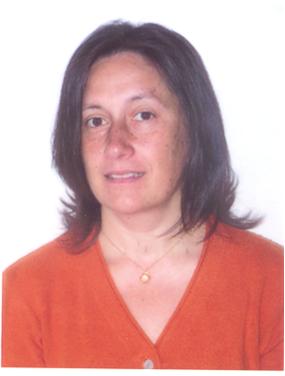 Tem lecionado a matéria de auditoria financeira e outras matérias relacionadas em diferentes cursos superiores (incluindo a colaboração com o Instituto Militar dos Pupilos do Exército e a colaboração com a Universidade Católica Portuguesa) e em diversas ações de formação profissionais, onde se destaca a sua colaboração com a Ordem dos Revisores Oficiais de Contas.Ana Isabel MoraisProfessora Associada no ISEG, Universidade de LisboaRevisora Oficial de Contas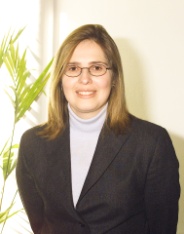 Coordenadora do Programa de Doutoramento em Gestão. Investigadora do ADVANCE (ISEG). Para além da atividade de docente, onde leciona unidades curriculares na área de contabilidade, tem realizado diversas formações na mesma área.Revisora oficial de contas desde 2006 e perita contabilística em Angola desde 2014.Doutorada em Gestão de Empresas pelo ISCTE. Mestre em Ciências Empresariais pelo ISCTE. Licenciada em Organização e Gestão de Empresas pelo ISCTE.É autora de diversos artigos publicados em revistas nacionais e internacionais, exerce atividades editoriais em várias revistas científicas e é revisora de artigos submetidos em conferências científicas.Fernando de Jesus Amado dos SantosProfessor na ESTG/IPLeiriaRevisor Oficial de ContasRevisor oficial de contas desde 1993. Professor na Escola Superior de Tecnologia e Gestão do Instituto Politécnico de Leiria nas áreas de contabilidade, fiscalidade e finanças.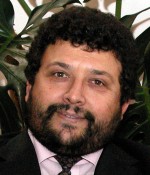 Licenciado em Organização e Gestão de Empresas, pelo ISCTE. Tem uma pós-graduação em ciências empresariais pelo ISCTE e uma pós-graduação em Contabilidade e Finanças pela Faculdade de Economia da Universidade de Coimbra. Detém o título de especialista em ciências empresariais – Contabilidade e Finanças. É autor do livro “Tributação do Desporto em Portugal” e de vários artigos de opinião no Jornal de Leiria” e Revista Invest.Manuel José Andrino PereiraProfessor na ESTG/IPLeiriaRevisor Oficial de ContasRevisor oficial de contas, desde 1993. Desenvolve funções de auditoria e de perito. Professor adjunto na Escola Superior de Tecnologia e Gestão do Instituto Politécnico de Leiria na área de contabilidade. Membro do Conselho Técnico Cientifico da ESTG/IPL. Membro da Comissão Científico-Pedagógica do curso de Licenciatura de Contabilidade e Finanças.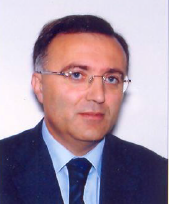 Especialista em Contabilidade e Fiscalidade. Licenciado em Organização e Gestão de Empresas, pelo Instituto Superior de Economia (atualmente ISEG).Membro da Ordem dos Revisores Oficiais de Contas, dos Técnicos Oficiais de Contas, da Ordem dos Economistas, supervisor de estágios da OTOC do distrito de Leiria.Paulo Fernando da Costa Braz Professor na ESTG/IPLeiriaRevisor Oficial de ContasLicenciou-se em Organização e Gestão de Empresas pela Faculdade de Economia da Universidade de Coimbra (FEUC) em 1996. Foi também na FEUC que concluiu o Mestrado em Ciências Empresarias, com especialização em Estratégia Empresarial, no ano de 2001.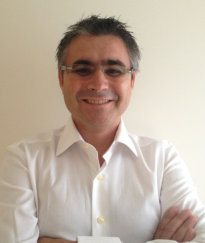 É docente, desde Março de 1997, na Escola Superior de Tecnologia e Gestão (ESTG) do Instituto Politécnico de Leiria (IPL), tendo lecionado várias disciplinas (aos cursos de Licenciatura e de Mestrado), quer na área da Contabilidade, quer na área da Gestão. De entre as várias disciplinas lecionadas destaque para: Análise Financeira, Contabilidade de Gestão, Contabilidade Financeira, e Análise de Investimentos.A sua atividade profissional tem sido dividida entre o ensino e a Auditoria e Consultoria a empresas. É Revisor Oficial de Contas, desde 2006, sendo sócio da LCA, SROC. Em termos profissionais, para além da Auditoria, tem sido responsável pela execução e acompanhamento de vários projetos de investimento, enquadrados em candidaturas a sistemas de incentivos ao investimento, bem como realizado vários estudos de avaliação de empresas e negócios.Teresa Cristina Pereira EugénioProfessora na ESTG/IPLeiriaRevisora Oficial de ContasDoutora em Gestão com especialidade em contabilidade pelo ISCTE - IUL. Mestre em Ciências de Gestão pelo ISCTE e licenciada em Contabilidade e Administração Financeira pelo ISCAL. 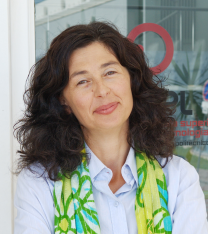 Professora Adjunta na Escola Superior de Tecnologia e Gestão do Instituto Politécnico de Leiria na área da contabilidade e da auditoria. Coordenadora do departamento de Gestão e Economia desde 2013. Tem colaborado com outras Instituições de Ensino Superior como o ISCTE, Universidade Católica Portuguesa, Universidade de Coimbra, Universidade do Minho, Universidade de Évora, entre outras, em palestras e aulas a Mestrados e Doutoramentos sobre a temática da Contabilidade e Auditoria Ambiental e Sustentabilidade. Tem várias publicações em revistas científicas e técnicas, assim como apresentação de comunicações em encontros, congressos e conferências nacionais e internacionais.Membro associado do Centro de Investigação em Gestão para a Sustentabilidade (IPL) e membro associado representante de Portugal no CSEAR – Centro de Investigação em Contabilidade Social e Ambiental da Universidade de St Andrews (Reino Unido). Membro da Comissão Técnica de Responsabilidade Social da OROC – Ordem dos Revisores Oficiais de Contas. Revisora Oficial de Contas. Alexandra Carvalho Professora na ESTG/IPLeiria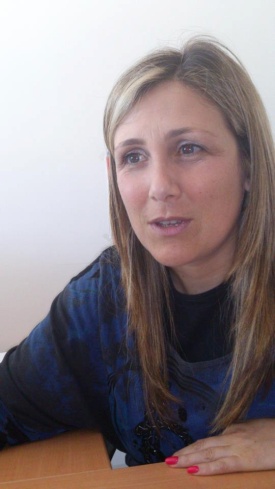 Licenciada em Gestão pela Universidade da Beira Interior Mestre em Contabilidade e Finanças Empresariais pela Universidade AbertaDoutora em Contabilidade pela Universidade de VigoDocente do Instituto Politécnico de Leiria (ESTG), desde 1996 (Professor Adjunto)José Luís Martins Professor na ESTG/IPLeiria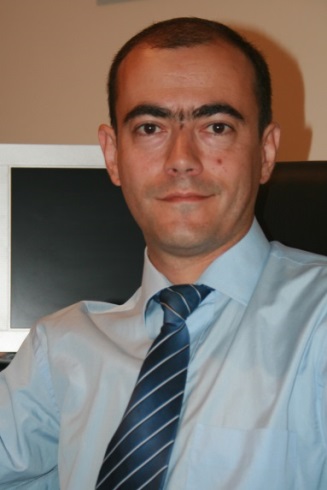 Licenciado em Contabilidade e Administração, pelo ISCAA - Universidade de Aveiro (2000)Mestre em Ciências Empresariais, pela FEP – Universidade do Porto (2005)Doutor em Economia Financeira e Contabilidade, pela Universidad de Extremadura (2011)Docente do Instituto Politécnico de Leiria (ESTG), desde 2001 (Professor Adjunto)Técnico Oficial de Contas (desde 2000)José CarreiraProfessor na ESTG/IPLeiriaRevisor Oficial de Contas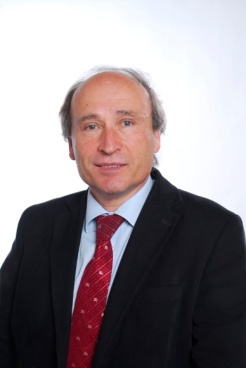 Formação académica superior em Contabilidade e Administração (Instituto Superior de Contabilidade e Administração de Coimbra), Economia (licenciatura pela Faculdade de Economia da Universidade de Coimbra) e Direito das Empresas (pós graduação pela Faculdade de Direito da Universidade de Coimbra).Iniciou a sua atividade profissional como técnico superior na Administração Pública em  partir da década de oitenta passou a colaborar com diversas empresas enquanto consultor em regime liberal.É revisor oficial de contas desde 1989, sendo sócio fundador e administrador da LCA- Leal, Carreira & Associados SROC, sociedade de revisores com sede em Leiria e delegação em Coimbra.Desde 1987 que é professor do ensino superior, tendo exercido primeiro no Instituto Superior de Contabilidade e Administração de Coimbra e, desde 1990, na Escola Superior de Tecnologia e Gestão do Instituto Politécnico de Leiria.Pedro RoqueRevisor Oficial de Contas Doutorando em Gestão de Empresas, na Universidade Lusíada, tendo concluído a parte escolar em Julho 2010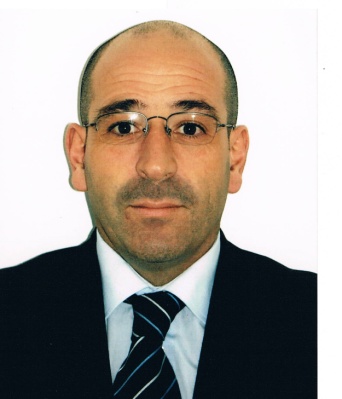 Mestre em Gestão de Empresas/MBA pelo ISEG/UTLLicenciado em Organização e Gestão de Empresas pelo ISEG/UTL (1990)Revisor Oficial de ContasTécnico Oficial de ContasEconomista Assistente Convidado do ISEG – Instituto Superior de Economia e Gestão da Universidade Técnica de LisboaPresidente do Juri de Exame da OTOCFormador na OROC e na OTOCPaulo GomesFormador na OROC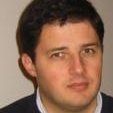 Mód.DesignaçãoNº horasTipo1.Contabilidade Financeira AvançadaC28TP2.Direito das Sociedades C20TP3.Planeamento em AuditoriaC16TP4.Auditoria FinanceiraC32TP5.Auditoria Fiscal C16TP6.Auditoria aos Relatórios de SustentabilidadeC12TP7.Auditoria ForenseC8TP8.Contabilidade e Auditoria nas Entidades PublicasC20TP9.Auditoria aos Sistemas de InformaçãoC8TP10Temas Atuais de Auditoria e Relato FinanceiroC8TPMód.DesignaçãoDOCENTENº horas1.Contabilidade Financeira AvançadaJosé Luís Martins / Ana Isabel Morais282.Direito das sociedades e Valores MobiliáriosJosé Carreira203.Planeamento em AuditoriaManuel Andrino164.Auditoria FinanceiraAna Doutor325.Auditoria Fiscal Fernando Amado166.Auditoria aos Relatórios de SustentabilidadeTeresa Eugénio127.Auditoria ForensePedro Roque88.Contabilidade e auditoria nas entidades PublicasPaulo Braz /Alexandra Carvalho209.Auditoria aos Sistemas de InformaçãoPaulo Gomes810.Temas Atuais de Auditoria e Relato FinanceiroA convidar8Estabelecimento de ensino: Instituto Politécnico de LeiriaÁrea científicaSiglaCréditosCréditosÁrea científicaSiglaObrigatórios OptativosContabilidadeC60-Total Total 60-Unidades curriculares (módulos)Área científicaTipoTempo de trabalho (horas)Tempo de trabalho (horas)CréditosObs.Unidades curriculares (módulos)Área científicaTipoTotalContactoCréditosObs.(1)Contabilidade Financeira AvançadaCTP16228 TP6ObrigatóriaDireito das sociedades e Valores MobiliáriosCTP13520 TP5ObrigatóriaPlaneamento em AuditoriaCTP10816 TP4ObrigatóriaAuditoria FinanceiraCTP18932 TP7ObrigatóriaAuditoria FiscalCTP10816 TP4ObrigatóriaAuditoria aos Relatórios de SustentabilidadeCTP8112 TP3ObrigatóriaAuditoria ForenseCTP548 TP2ObrigatóriaContabilidade e auditoria nas entidades PublicasCTP13520 TP5ObrigatóriaAuditoria aos Sistemas de InformaçãoCTP548 TP2ObrigatóriaTemas Atuais de Auditoria e Relato FinanceiroCTP548 TP2Obrigatória